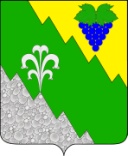 АДМИНИСТРАЦИЯ НИЖНЕБАКАНСКОГО СЕЛЬСКОГО ПОСЕЛЕНИЯ КРЫМСКОГО РАЙОНА ПОСТАНОВЛЕНИЕот  19.12.2018	    №  208станица Нижнебаканская«Об утверждении комплексного плана-графика мероприятий, направленного на избавление от «визуального мусора» и создания привлекательного облика территории Нижнебаканского сельского поселения на 2018-2022 годы»     	В целях реализации приоритетного проекта «Формирование комфортной   городской среды» и организации выполнения работ, направленных на избавление от «визуального мусора» на территории Нижнебаканского сельского поселения, согласно п.2.2 Протокола Министерства строительства и жилищно-коммунального хозяйства Российской Федерации от 13.06.2017 года №410-ПРМ-А4 по вопросу реализации мероприятий приоритетного проекта «Формирование современной городской среды»,  в соответствии с Методическими рекомендациями, утвержденными  приказом Минстроя России от 13.04.2017 № 711-пр,  и в целях приведения информационных и рекламных конструкций в соответствие с Правилами благоустройства Администрации Нижнебаканского сельского поселения   постановляю:1. Утвердить план-график мероприятий направленных  на избавление от «визуального мусора» и создания привлекательного облика территории  Нижнебаканского сельского поселения на 2018-2022 годы (приложение № 1 ).2.Утвердить состав комиссии по инвентаризации (проверке, обследованию) информационных и рекламных конструкций, размещенных на фасадах зданий нормам федерального законодательства и Правилам благоустройства (приложение № 2).3.Разместить настоящее постановление на официальном сайте  Администрации Нижнебаканского сельского поселения.4. Контроль за исполнением настоящего постановления оставляю за собой.5. Настоящее постановление вступает в силу со дня  обнародования.Глава Нижнебаканского сельского поселения Крымского района                                                              И.И.ГернешийПриложение 1к постановлению АдминистрацииНижнебаканского сельского поселенияот  19.12.2018 г. №208ПЛАН-ГРАФИКреализации мероприятий, направленных на поэтапное избавление от «визуального мусора» и создание привлекательного облика Нижнебаканского сельского поселения.Приложение 2к постановлению АдминистрацииНижнебаканского сельского поселенияот  19.12.2018 г. №208Состав комиссиипо проведению инвентаризации (проверки, обследования)информационных и рекламных конструкций.Председатель: Шахов А.Н.  – Заместитель главы Нижнебаканского сельского поселения                          Заместитель председателя: Каштанова В.В. – ведущий специалист Администрации Нижнебаканского сельского поселения                          Секретарь комиссии:   Маджидова Л.А.   – эксперт  Администрации Нижнебаканского сельского поселения                           Члены комиссии:Сидоренко С.В. – специалист 2-й категории администрации Нижнебаканского сельского поселения Мартиросян Г.В. – эксперт администрации Нижнебаканского сельского поселенияПриложение 3к постановлению АдминистрацииНижнебаканского сельского поселенияот  19.12.2018 г. №208ПОЛОЖЕНИЕо комиссии по проведению инвентаризацииинформационных и рекламных конструкций.1.     Общие положения.     1.1.Настоящим положением определяется порядок образования и деятельности комиссии по проведению инвентаризации информационных и рекламных конструкций на территории Нижнебаканского сельского поселения (далее - Положение).     1.2.Комиссия создается в целях выявления соответствия информационных и  рекламных конструкций требованиям действующего законодательства, Правилам благоустройства Нижнебаканского сельского поселения в ходе реализации приоритетного проекта «Формирование современной городской среды» на территории Нижнебаканского сельского поселения.     1.3. Комиссия в своей деятельности руководствуется законодательством Российской Федерации, Правилами благоустройства Нижнебаканского сельского поселения и настоящим Положением.     1.4. Организует работу Комиссии администрация Нижнебаканского сельского поселения.2.     Состав комиссии.     2.1. Комиссия состоит из 5 (пяти) человек и формируется из сотрудников администрации Нижнебаканского сельского поселения.     2.2. Персональный состав всех членов Комиссии и лиц, замещающих членов комиссии, утверждается постановлением администрации Нижнебаканского сельского поселения.     2.3. Внесение изменений в состав Комиссии, а так же её упразднение производятся постановлением администрации Нижнебаканского сельского поселения.3.     Основные задачи комиссии. Основными задачами Комиссии являются:- проведение инвентаризации информационных и рекламных конструкций на территории Нижнебаканского сельского поселения;- выявление информационных и рекламных конструкций, не соответствующих требованиям действующего законодательства, Правилам благоустройства Нижнебаканского сельского поселения;- оценка технического состояния и внешнего вида информационных и рекламных конструкций.4.     Порядок работы комиссии.      4.1. Основной организационной формой деятельности комиссии являются выездные проверки.      4.2. Комиссия составляет график выездных проверок по согласованию с администрацией Нижнебаканского сельского поселения.      4.3. Проверки осуществляются на основании распорядительного акта администрации Нижнебаканского сельского поселения.     4.4. По результатам работы комиссии составляется акт по форме, согласно приложению к настоящему Положению.     4.5. Акт подписывается всеми членами комиссии, участвовавшими в инвентаризации.     4.6. Акт составляется в 2 (двух) экземплярах, один экземпляр которого хранится у Комиссии, второй передается в отдел ЖКХ  администрации  муниципального образования Крымский район.Приложение к Положению о комиссии  по  проведению инвентаризации информационных и  рекламных конструкций.АКТПРОВЕДЕНИЯ ИНВЕНТАРИЗАЦИИИНФОРМАЦИОННЫХ И РЕКЛАМНЫХ  КОНСТРУКЦИЙ.
"____" ___________ 20___ г.                                                                                                                      ст.Нижнебаканская
Комиссия в составе:
Председателя       ________________________   __________________________________                                          (Ф.И.О.)                                            (должность)Членов комиссии ________________________   __________________________________                                          (Ф.И.О.)                                            (должность)                                ________________________   __________________________________                                          (Ф.И.О.)                                            (должность)                              ________________________   ___________________________________                                                                                                    (Ф.И.О.)                                             (должность)                               ________________________   ___________________________________                                         (Ф.И.О.)                                             (должность)провела инвентаризациювывесок и рекламных конструкций     _______________________________________________

_______________________________________________________________________________

_______________________________________________________________________________
(указываются адреса/адрес проводимой выездной проверки)Члены комиссии:
___________________ _________________ _____________________________
       (должность)                  (подпись)                 (расшифровка подписи)
___________________ _________________ _____________________________
       (должность)                 (подпись)                  (расшифровка подписи)
___________________ _________________ _____________________________
       (должность)                 (подпись)                  (расшифровка подписи)___________________ _________________  _____________________________       (должность)                 (подпись)                    (расшифровка подписи)___________________  ________________   _____________________________       (должность)                 (подпись)                  (расшифровка подписи)№п/пНаименование мероприятияСрок исполненияОтветственный за исполнение12341Разработка и внесение в действующие правила благоустройства изменений в части Правил, определяющих размещение информационных конструкций.До конца 2018 года.Администрация Нижнебаканского сельского поселения2.Проведение инвентаризации (проверки, исследования) качества городской среды с точки зрения соответствия информационных конструкций, а так же используемых рекламных конструкций, нормам федерального законодательства и муниципальным нормативным актам.         До 30 декабря 2018 года.Комиссия по инвентаризации.3Реализация мероприятий, направленных на поэтапное приведение информационных и рекламных конструкций в соответствие нормам федерального законодательства и муниципальным нормативным правовым актам.До конца 2018 года.Администрация Нижнебаканского сельского поселения4Разработка и внедрение современных систем городской навигации (комплекса знаков, указателей, схем, обеспечивающих удобство ориентирования в городской среде для местных жителей и посетителей сельского поселения).По выходу методических рекомендаций Минстроя России до31 декабря 2019г.Администрация Нижнебаканского сельского поселения5Проведение информационно-разъяснительной работы с населением, предпринимателями, юридическими лицами, интересы которых будут затронуты в ходе реализации мероприятий.В течение реализации плана-графика,до конца 2019г.Администрация Нижнебаканского сельского поселения№п/пАдрес: улица, номер дома или местоположениеПараметры размещенияХарактеристика конструкцийФотоВнешний вид и техническое состояниеПравовое основание1234567